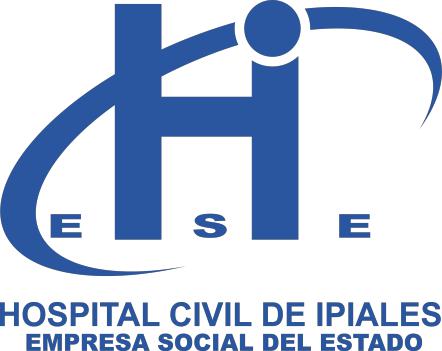 CALENDARIO DE ACTIVIDADES VIGENCIA 2022No. ACT.ACTIVIDADESFECHA DE CONMEMORACIÓNENEFEBMARZABRMAYJUNJULAGOSEPOCTNOVDICNo. ACT.ACTIVIDADESFECHA DE CONMEMORACIÓN1ER. TRIMESTRE1ER. TRIMESTRE1ER. TRIMESTRE1ER. TRIMESTRE1ER. TRIMESTRE1ER. TRIMESTRE1ER. TRIMESTRE1ER. TRIMESTRE1ER. TRIMESTRE1ER. TRIMESTRE1ER. TRIMESTRE1ER. TRIMESTRE1PROMOCION DE ACTIVIDADES DE AHORRO Y VIVIENDA.4 DE MARZO2DIA INTERNACIONAL DE LA MUJER Y DEL HOMBRE8 DE MARZO3ACTIV. PARA PERSONAL PREPENSIONABLE (DESVINCULACION LABORAL ASISTIDA)30 DE ABRIL4DIA DE LA SECRETARIA26 DE ABRIL5OLIMPIADAS DE LA CALIDADABRIL  - MAYO6DIA INTERNACIONAL DEL TRABAJO 1 DE MAYO7DIA DE LA ENFERMERA13 DE MAYO8DIA DEL SERVIDOR PUBLICO - SENCIBILIZACIÓN CODIGO DE INTEGRIDAD27 DE JUNIO 9DIA DE LA FAMILIA30 DE JUNIO10CAPACITACIÓN NO FORMAL (DANZAS, ARTES, BAILOTERAPIA)FEB - DIC11ACTIV DEPORTIVAS - CAMPEONATO INTERNO I. ACTIVIDAD FÍSICA Y FORMACIÓN DEPORTIVA.AGOSTO12SEMANA SALUD OCUPACIONALAGOSTO13CAMINATA ECOLOGICA (SE INCLUYE LA FAMILIA DE COLABORADORES)AGOSTO14PROMOCION DE ESTILOS DE VIDA SALUDABLESAGOSTO15INCENTIVOS PARA BRIGADISTAS Y ERGOLIDERESAGOSTO16SUMINISTRO DE ELEMENTOS DE CONFORT (SILLAS ERGONOMICAS, DESCANSA PIES, ETC)AGOSTO17CUMPLEAÑOS Y JORNADA CULTURAL DEL HCI ( SE INCLUYE LA FAMILIA DE COLABORADORES)4 DE OCTUBRE18RECONOCIMIENTOS (CERTIFICADOS Y OBSEQUIOS)4 DE OCTUBRE19RECONOCIMIENTOS PECUNIARIOS 4 DE OCTUBRE20DIA DEL MEDICO3 DE DICIEMBRE21DIA DE LAS VELITAS6 DE DICIEMBRE22NOVENA DE NAVIDAD (INCLUYE DECORACION)9 AL 19 DE DICIEMBRE23COMPARTIR NAVIDEÑO DE FIN DE AÑO28 DE DICIEMBRE 24CONCURSO DE AÑOS VIEJOS30 DE DICIEMBRE